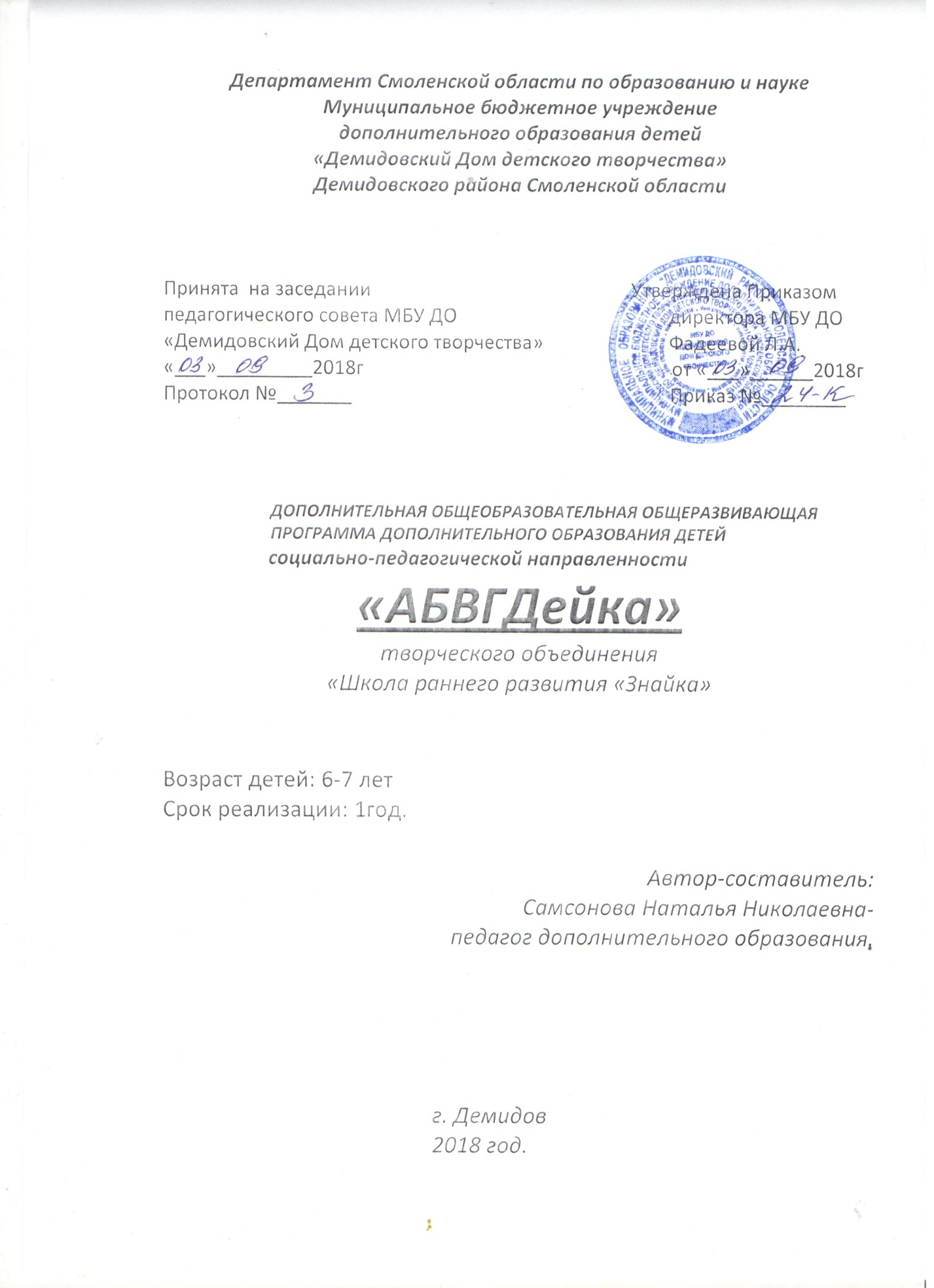                            ПОЯСНИТЕЛЬНАЯ ЗАПИСКА          Дополнительная общеразвивающая  программа «АБВГДейка» разработана в соответствии с методическими рекомендациями по разработке дополнительных общеразвивающих программ  и на основе российского законодательства: •  Федеральный закон «Об образовании в Российской Федерации» от 29.12.2012 №237-ФЗ; • Концепция развития дополнительного образования детей, утверждённой      распоряжением Правительства РФ от 04.09.2014 №1726-р;За основу программы взята методика обучения и развития детей дошкольного возраста Кутявиной Н.Л., Щербининой С.В. (Серия книг «Школа до школы».  На занятиях используются тетради на печатной основе из этой серии, пособия по обучению грамоте. Данная методика опирается на традиционный метод обучения грамоте – от звука к букве, звуковой аналитико-синтетический метод.	 Актуальность программы «АБВГДейка».  Поступление ребёнка в школу – важный этап в жизни. В багаже знаний современного первоклассника часто востребован навык чтения. Именно востребованность данного навыка и явилась толчком к разработке данной программы.   	Овладение навыками чтения становится одним из основных, базисных моментов образования и является частью процесса речевого развития. Одновременно чтение выступает одним из важнейших способов получения информации. Необходимость более раннего обучения детей чтению, продиктована потребностями общественного развития и формирования личности ребёнка. Актуальность программы также определяется запросом со стороны детей и родителей. Каждый ребёнок хочет узнать буквы, научиться читать. Родители же заинтересованы в том, чтобы их ребёнка научили правильно читать.Содержание и структура программы соответствуют «Требованиям к оформлению и содержанию образовательных программ дополнительного образования детей» и ФГОС. 	Новизна Программы в том, что основной акцент был сделан на развивающие функции программы процесса обучения. Все методики по обучению детей чтению направлены на выработку умения переводить буквенные значки в звуки, звуки – в слова, а слова – в предложения. Но если понимать под чтением не бойкое передвижение по букварю под руководством педагога, а чтение книг (т.е. чтение в собственном смысле слова), то умение это является хоть и необходимым, но не достаточным. Кроме того, и оно таинственным образом зависит не только от прогрессивности и совершенства тех методов и приёмов, при помощи которых малыша обучают читать, и не только от виртуозных качеств учителя, но и от наличия у самого ребёнка внутреннего желания читать. Это внутреннее желание психологи называют мотивом и утверждают, что именно он, а не что-либо иное, определяет успех любой человеческой деятельности. Иными словами, чтобы научиться читать, ребёнок должен хотеть это делать.Почему же он должен хотеть читать?А потому что книги - это не только Знание, как мы привыкли понимать, не только информация, это ещё и общение, мир переживаний другого. И в наших силах показать малышу, что такое общение с помощью письменной речи.Читающий ребёнок гораздо быстрее начинает, искать ответы на возникающие вопросы в себе, а не спрашивать готовые ответы. Умение читать даёт ребёнку независимость. Независимость от единственного мнения на вещи его родителей. Педагогическая целесообразность программы обусловлена тем, что для дошкольников создается обстановка непринужденности. Детям предоставляется возможность с первых же занятий быть активными, уверенными в себе, т.е. обеспечить им ситуацию успеха. Учебный материал преподносится доступно, дети занимаются с удовольствием, а значит и успешно.Таким образом, ЦЕЛЬЮ ПРОГРАММЫ является формирование интереса к родному языку и процессу чтения в частности.Усвоение детьми данной программы – это не только подготовка к умению читать и писать, расширение знаний и представлений о языке, но и важное средство развития речи, фактор умственного развития ребёнка.Основное внимание в программе уделено практическому овладению каждым ребёнком языковой действительностью, что будет способствовать лучшему усвоению фонетики и морфологии в школе.Обучение грамоте - это сложный процесс, который включает в себя несколько этапов. В разработанной программе предполагается научить детей читать на уровне индивидуальных возможностей каждого ребёнка.Задачи программы.  Личностные: • формировать культуру здорового образа жизни и безопасного образа жизни, укреплять здоровье обучающихся; • приучать обучающихся активно общаться со сверстниками и продуктивно с ними сотрудничать; • формировать навыки социального поведения, обеспечивать адаптацию обучающихся к жизни в социуме; • воспитывать культуру речи, которая способствует умению излагать свои мысли, чувства, переживания; • воспитывать способность к самостоятельному выполнению заданий. Метапредметные: • развивать речевую деятельность на основе бесед, разговоров, высказываний; • формировать первоначальный навык чтения; • развивать интерес  и способность к чтению; • развивать умение работать по шести единицам речи: звук, буква, слог, слово, предложение, текст; • развивать образное и вариативное мышление, творческие способности;  • развивать активность, ответственность, самостоятельность. Образовательные (предметные): • познакомить с буквами русского алфавита; • учить соотносить звук и букву; • обучать сознательному, правильному и плавному слоговому чтению с постепенным переходом к чтению целыми словами;  • учить читать предложения, понимать смысл прочитанного, ориентироваться в книге; • упражнять в печатании букв, слогов и слов.Таким образом, данная система занятий позволяет детям успешно овладеть звуковым анализом, выделять особенности слов, сравнивать, находить правильное решение. У детей развивается интерес к языку, формируется творческое мышление, складывается система знаний о языке. Ведущая идея программы «АБВГДейка»  состоит в интеграции. результате интеграции формируется целостная картина мира, которая будет способствовать усилению мотивации к продуктивной, игровой и познавательной деятельности. Гибкое содержание программы, подбор и использование инновационных  педагогических технологий способствует развитию личностно значимому и осмысленному восприятию изучаемого материала, обеспечивает  современное становление стартовой готовности к обучению в школе, помогает сформировать предпосылки учебной мотивации. Педагогические технологии, используемые для успешной реализации программы:- игровые, так как ведущей деятельностью для детей дошкольного возраста является игровая;- информационно-коммуникативные – обеспечивают наглядность, доступность, устойчивый интерес к познанию нового, представляют новые возможности добычи информации;- технологии деятельностного метода, развития критического и творческого мышленияВ программе используется системный, комплексный, личностный и деятельный подход к развитию детей. Обучение, по мнению Л.С. Выготского, не может осуществляться без реальной деятельности самого ребёнка, поэтому метод практических заданий (на каждом занятии) является ведущим в данной программе.   Отличительные особенности программы «АБВГДейка».  В  типовой образовательной программе дошкольного образования (детский сад) нет такого раздела, как обучение чтению.  Программа «АБВГДейка» включает более узкий круг вопросов для изучения – обучение чтению, что позволяет углублённо изучать этот круг вопросов и не дублирует программу детского сада.Условия реализации программы:Систематическое проведение занятий.Создание условий для самостоятельной деятельности детей.Сотрудничество педагога с семьёй.Ознакомление родителей с программой осуществляется на родительском собрании, в индивидуальных беседах, через информационный стенд, в предложенном материале для домашних занятий. Необходимо предложить список рекомендуемой литературы. Целесообразно проводить открытые занятия, чтобы родители могли увидеть своего ребёнка в коллективе сверстников, понять, какие у него проблемы.Принципы реализации программы:Доступность изучаемого материала;Учёт индивидуальных особенностей каждого ребёнка и группы в целом;Личностно-ориентированное взаимодействие педагога с детьми на основе привлекательности, занимательности и образности содержания программного материала;Сотрудничество педагога, детей, родителей в совместном процессе обучения;Построение программы с учётом принципа интеграции образовательных областей;Обеспечение единства образовательных, развивающих и воспитательных задач;Взаимодействие педагогов, родителей в освоении программного материала детьми.  Усвоение программы –  важное средство развития речи, фонематического слуха, фактор умственного развития ребёнка. Психолого-педагогическая поддержка  обучающихся, сотворчество педагога и ребёнка, сочетание обучения с воспитанием способствуют развитию интереса и способностей к чтению.  Адресат программы.    Программа «АБВГДейка»  охватывает обучающихся дошкольного возраста  6-7 лет, посещающих детский сад.  Программа рассчитана на 1 год, сроком реализации на 36 учебных недель. Занятия проводятся по расписанию – 2 раза в неделю по 30 мин. Всего за год предусмотрено - 72 часа. Предусматривается расширение и усложнение программных задач в соответствии с возрастными особенностями и возможностями ребёнка.Состав учебных групп  постоянный. Наполняемость группы определяется (согласно  санитарно-гигиеническими требованиями) – 8-12 обучающихся одного возраста. Набор детей свободный и осуществляется на основе Устава учреждения, локального акта «О порядке приёма, отчисления и учёта движения учащихся в МБУ ДО «Демидовский Дом детского творчества».  Приём осуществляется на основании заявления от родителей, справки о состоянии здоровья ребёнка и копии свидетельства о рождении. В течение учебного года допускается добор обучающихся в объединение на основании тестирования и индивидуальной беседы с обучающимся в рамках дифференцированного подхода.	Формы проведения занятий:-групповые занятия (являются основной формой работы);-занятия-путешествия;-занятия-развлечения ( викторины, игра «Поле Чудес», …);-занятия-соревнования;-экскурсии;           -интегрированные занятия; 	-тренировочные упражнения;	-игровые ситуации и др.Основная форма организации образовательной деятельности – совместная игровая-познавательная деятельность взрослого и детей, которая обеспечивает устойчивость произвольного внимания и поддержание познавательного интереса на протяжении всей деятельности, даёт возможность каждому ребёнку участвовать в процессе выполнения заданий.Учёт психологических особенностей детей дошкольного возраста диктует необходимость использования следующих методов :Демонстрация наглядного материала;Введение ритмических минуток, чистоговорок, считалок;Использование игрового материала;Переключение с одного вида деятельности на другой;Исследовательская деятельность.На всех видах занятий используется достаточное количество наглядного и раздаточного материала, что обусловлено особенностями развития мышления ребёнка дошкольника. Материал подобран по всем возрастным группам к каждому занятию. При реализации программы используются следующие дидактические пособия:-тематические карточки;-сюжетные иллюстрации;-наборы для звукового анализа;-шаблоны для штриховки;-книжки-раскраски;-библиотека детских авторов.-предметно-развивающая среда комнаты для занятий. Планируемые результаты.  По прохождении полного курса обучения у обучающихся будут сформированы компетентности: знать, уметь, жить вместе, овладеют и другими навыками и умениями: Планируемые результаты:По прохождении полного курса обучения у обучающихся будут сформированы компетентности: знать, уметь, жить вместе, овладеют и другими навыками и умениями:• Будут знать: все буквы русского алфавита, графическое обозначение каждой буквы. Знать, что звуки бывают гласными  и согласными. Знать    термины и понятия: буква , звук(гласный, согласный), слог, слово, предложение, текст. Знать, что в конце предложения ставится точка, вопросительный или восклицательный знак и от этого меняется интонация предложения. Знать правила работы с книгой, правила поведения в учреждении и на занятиях. • Будут уметь: находить изученные буквы в буквенной таблице, дописывать недостающие детали букв, ориентироваться в звуко-буквенной системе языка.  Плавно читать слова, предложения, небольшие тексты, понимать смысл прочитанного, произвольно регулировать темп, силу голоса речевое дыхание. Уметь соотносить прочитанное слово с предметом, прочитанное предложение с соответствующей картинкой. Печатать слоги, слова, соблюдать правила печатания предложений. •  Расширят представления о пользе чтения для человека. • Овладеют универсальными предпосылками учебной деятельности: понимать предложенные задания и самостоятельно их выполнять, под руководством педагога осуществлять самоконтроль и самооценку, планировать свои действия на достижение поставленной цели. • Научатся: работать с книгой, тетрадью, раздаточными карточками, самостоятельно выполнять практические задания, бережно относиться к учебным пособиям. • Будет сформировано: желание узнавать новое, организованное поведение на занятии, усидчивость, самостоятельность. Формы работы с родителямиОзнакомление родителей с программой, содержанием и её эффективностьюПроведение практикумов «Как научиться правильно писать», «Ручка и карандаш – мои помощники», «Развиваем моторику рук»Консультационная работа – индивидуальная, групповая. Беседа с родителями об успехах их детейРазработка памяток для родителей «Как выполнить домашнее задание», «Звукобуквенный анализ слова», «Как составить рассказ по картинке» и т.п.Подведение итогов по реализации программы «АБВГДейка»- открытое занятие	Программа предусматривает создание необходимых условий для развития ответственных и взаимозависимых отношений с семьями детей.Задачи работы с родителями.Показать родителям актуальность развития интереса детей к обучению, раннего развития способностей детей.Знакомить с возможностями Дома детского творчества.Поддерживать стремление родителей развивать способности детей на занятиях и дома.Привлекать родителей к активным формам совместной с детьми деятельности, ориентировать их на совместное выполнение заданий.Познакомить родителей с программой.Проводить индивидуальные и групповые консультации для родителей.Проводить открытые занятия для родителей, с целью показа, каких успехов достигли их дети.Включать родителей в педагогический процесс, формировать позитивный контакт между педагогами и родителями.Формы отслеживания и фиксации образовательных результатов. Результативность освоения программы отслеживается по результатам начальной (стартовые возможности) диагностики, текущему контролю ,  итоговой аттестации . Для мониторинга учебных компетенций использую и другие формы, а именно: журнал посещаемости, дневник наблюдений, результаты итоговых и открытых занятий, самостоятельных и проверочных работ, тестирование, практические работы, фронтальные опросы,  отзывы родителей. Необходимо отметить, что программа «АБВГДейка» при необходимости может быть адаптирована к особым потребностям обучающихся: для детей с ОВЗ и детей-инвалидов, для детей с выдающимися способностями, для детей, оказавшихся в трудной жизненной ситуации, а также для детей, проживающих на отдалённых территориях. Адаптация данной программы подразумевает следующее:-постановка специализированных задач обучения, ориентированных на особые образовательные потребности обучающихся;-использование интерактивных и дистанционных ресурсов; -использование специального оборудования и методического обеспечения;-развитие и коррекция эмоциональной сферы, осуществляемая в рамках группового взаимодействия.Учебный  план1 год обучения.                                                       СОДЕРЖАНИЕ учебного плана.1.Вводное занятие «Добро пожаловать в Школу Знайки». (2часа)Теория. День знакомства. Решение организационных вопросов через игру и праздничную атмосферу. Введение понятия «речь».Практика. Пробуждение в детях жажды знаний, интереса к познанию, удивление при встрече с чем-то новым через игры, конкурсы, театрализованное представление, подготовленное выпускниками «Школы Знайки».2.» В волшебном мире звуков и букв».(34 часа)Теория. Учимся узнавать звуки - слушать и различать их дома, в городе, на природе. Угадываем звуки только по артикуляции. Изучаем позицию звука в слове. Знакомим ребёнка с понятиями «гласный и согласный». Вводим понятие «буква». Изучаем буквы по одной на каждом занятии. Порядок изучения обоснован частотой их употребления в русском языке.Практика. . Развиваем подвижность губ и языка с помощью игр и упражнений. Работаем над интонацией и выразительностью речи. Моделируем буквы из различных материалов (палочек, кубиков, мозаики, пластилина и мн. др.). Учимся печатать буквы. Играем с буквами.. 3. «Раз- словечко, Два- словечко…» (20 часов)Теория. Вводим понятие «слово». Уточняем, обогащаем и активизируем словарь детей.Практика. Учимся правильно употреблять слова - названия предметов, признаков, действий. Разгадываем загадки, ребусы, кроссворды. Играем в Поле чудес. На каждом занятии делаем артикуляционную гимнастику, выполняем дыхательные упражнения, играем в логопедические игры.4. Работа с предложением. (10 часов)Теория. Знакомимся с  понятием «предложение». Знакомимся с правилами записи предложений. Составляем схемы предложений. Сочиняем предложения.Практика. Учимся составлять и записывать короткие предложения. Составляем предложения из набора слов, преобразовываем предложения. Учимся произносить предложения в зависимости от их вида по интонации и цели высказывания.5. Работа с текстом. (4 часа)Теория. Учимся правильно согласовывать слова в предложении, пересказываем небольшие сказки и рассказы, по содержанию картины или о предмете. Практика. Совершенствуем диалогическую речь детей. Формируем умение детей задавать вопросы и отвечать на них. Учим наизусть стихотворения, потешки, песенки, считалки. Воспроизводим их с соблюдением интонации, диктуемой содержанием. Воспитываем внимательное, доброжелательное отношение к ответам и рассказам других детей.6. Праздник «В гостях у Госпожи Азбуки» (2 часа)Праздник проходит по заранее подготовленному сценарию с участием родителей, детей, педагогов.Календарный учебный график.Методическое обеспечение программыДля занятий используются следующие дидактические материалы:Подвижная азбука (наборное полотно с буквами);Магнитная азбука (демонстрационная);Касса букв и слогов (раздаточный материал);Карточки для совершенствования техники чтения с рисунком на одной стороне и названием этого предмета на другой; со словами; предложениями; текстом;Кубики «Мои первые буквы», «Весёлый алфавит»;Плакаты «Алфавит», «Алфавит для малышей»;Индивидуальные карточки. Каждому ребёнку даётся задание – наклеить на картон вырезки из газет со словами на заданный звук (букву) в трёх позициях;Игры: «Читаем сами», «Звуковая цепочка», «На какую букву»,«Мамины помощники», «Сказки», «Обобщающие понятия», «Что к чему?», «Кто где живёт?», «Наоборот»Наборы серий сюжетных картинок для развития связной речи Проведение мониторинга уровня развития речи детей .С позиции психолога диагностика развития речи рассматривается как один из показателей умственного развития ребёнка. Речь выступает как психический процесс, который отражает уровень развития других психических процессов: мышления, восприятия, воображения, памяти.В данной программе используются лишь низкоформализованные (наблюдение, беседа, индивидуальная работа и др.) методы мониторинга речи ребёнка 5-7 лет. На их основе педагог определяет уровень речевого развития каждого ребёнка, намечает основные направления деятельности, определяет динамику речевого развития за год. Собранные данные фиксируются в таблицах.Педагогический мониторинг достижения детьми планируемых результатов освоения программы проводится 3 раза в год: вводный -  в сентябре, промежуточный- в январе, итоговый – в мае. Речь ребёнка диагностируется по следующим разделам:-звукопроизношение;-речевой слух;-словарь;-грамматический строй речи;-связная речь (диалогическое общение, повествовательные и описательные высказывания).Дидактический материал для мониторинга всех названных сторон речи.	Для проведения мониторинга речевого развития используются тесты М.Н Ильиной, Л.Г.Парамоновой и Н.Я.Головнёвой.ЗВУКОПРОИЗНОШЕНИЕ.	Для проверки правильности звукопроизношения  ребёнку необходимо назвать все предоставленные ему картинки. Картинки подбираются на наиболее сложные по артикуляции звуки, к числу которых относятся свистящие (С, СЬ, З, ЗЬ, Ц), шипящие (Ш, Ж, Ч, Щ) , а также звуки Р, РЬ, Л, ЛЬ, Й. Каждый из звуков находится в трёх положениях в слове: в начале, в середине и в конце, что позволяет составить более точное представление о правильности его произношения ребёнком. Если в процессе обследования будут выявлены звуковые замены, то их необходимо устранить с помощью специально подобранных упражнений. В наиболее сложных случаях рекомендуется обратиться за логопедической помощью.РЕЧЕВОЙ СЛУХ.	Понятие – речевой слух  подразумевает умение различать звуки речи на слух, а также производить звуковой анализ слов.	Исследование звуковой дифференциации звуков проводится по специально подобранным картинкам, названия которых различаются только одним проверяемым звуком. Например: санки-танки, свет-цвет, рожки-ложки, марина-малина, почка-бочка, лук-люк и т.д. В случае неразличения каких либо пар звуков ребёнку предлагается ряд заданий для их отработки.  Примеры заданий см. в приложении №1Для обследования этой языковой области используются следующие задания:-выделение лишь одного звука на фоне слова,-определение места звука в слове,-выделение звука из начала и конца слова,СЛОВАРНЫЙ ЗАПАС.	Для исследования словарного запаса применяется целый ряд специальных приёмов, позволяющих выяснить наличие или отсутствие у ребёнка определённых слов.Называние предметов, относящихся к различным логическим группам ;Нахождение общих названий ( обобщающих слов) для группы однородных предметов;Подбор признаков к определённому предмету;Подбор возможных действий к предмету;Подбор предметов к заданному действию;Подбор синонимов;Подбор антонимов.ГРАММАТИЧЕСКИЙ СТРОЙ РЕЧИ. 	В данном разделе имеется в виду выяснение вопроса о том, овладел ли ребёнок на чисто практическом уровне существующими в языке закономерностями словоизменения и словообразования. Для проверки  сформированности у ребёнка грамматической системы словоизменения  ему предлагается выполнить следующие задания:Образование множественного числа имён существительных.Согласование прилагательных с существительными.Согласование существительных с числительными.Употребление предлогов.Образование существительных при помощи уменьшительных суффиксов.Образование глаголов при помощи приставок.Образование имён прилагательных.ВЛАДЕНИЕ СВЯЗНОЙ РЕЧЬЮС целью проверки у ребёнка состояния связной речи необходимо попросить его рассказать о том, что он видит на картинке ( н-р, зимние забавы). Модно взять любую картинку, доступную ребёнку по содержанию.Также необходимо выявить умение ребёнка отвечать на вопросы и самому задавать их своему собеседнику.Результаты каждого ребёнка оцениваются в бальной системе:3 балла - ребёнок выполняет задание самостоятельно.2 балла – выполняет частично.1 балл – выполняет только с помощью взрослого.0 баллов – выполнение задания недоступно ребёнку.ОБЩАЯ ТАБЛИЦА РЕЗУЛЬТАТОВ ПРОВЕДЕНИЯ МОНИТОРИНГА РЕЧЕВОГО РАЗВИТИЯ ДЕТЕЙ 6-7ЛЕТПервичная диагностика. Сентябрь Промежуточная диагностика. Январь Итоговая диагностика. Май Интерпретация результатов:От 0 до 4 – очень низкий уровень речевого развития;От 5 до8 – низкий уровень; От 9 до 12 – средний уровень;От 13 до 15 – высокий уровень;;  СВОДНАЯ ТАБЛИЦА РЕЗУЛЬТАТОВ ПРОВЕДЕНИЯ МОНИТОРИНГА РЕЧЕВОГО РАЗВИТИЯ ДЕТЕЙ 6-7 ЛЕТВывод:  наблюдается повышение уровня речевого развития детей 6-7 лет.        Игры для изучения звуков:Кто как делает?Педагог показывает детям картинку, а дети её озвучивают. ( н-р: жук, шарик, гусь, машина, поезд, ветер и др.)      2.Живёт ли звук в слове?           Определяем с детьми, какой звук будем искать. Педагог называет слово, а дети хлопают в ладоши, если услышат искомый звук.       3.Повторюша.        Из данного предложения нужно уловить повторяющийся звук.   Н-р.:Зоиного зайку зовут Зазнайкой.        4.Угадай игрушку.	Взять небольшую игрушку так, чтобы ребёнок не видел и медленно проговорить её название.	5.Магазин	Товар- картинки с едой., покупатели- дети. В магазине можно купить только если назовёшь первый звук.	6.Звуковое лото.	На картоне наклеены 6-8 картинок. Педагог называет звук, а дети фишкой накрывают  картинку.	7.Цепочки слов.	Называем слово, следующий называет слово, начинающееся на последний звук первого слова и т д. Можно называть слова, начинающиеся на определённый звук. Если это будет легко ребёнку, можно ограничить слова ещё одним признаком.Игра с акцентированием звуков.«Ты слышал, как жужжит пчела? Попробуй пожужжать также-жжж. А теперь давай поговорим на пчелином языке, как будто мы две пчёлки. Вот так: «Давай дружить! Где ты живешь? Приходи ко мне в гости, я угощу тебя морожжженым и пирожжжным».Для протягивания звука В можно разыграть встречу двух машин: «Я ввожу овввощи. А ты что ввозишь? Ты умеешь поввворачивввать налеввво? А направвво? Давввай устроим соревввновввание-кто лучше заввводится. ВВВВВВВ…» Игры для изучения букв:1.Пальчики –помощникиНасыпать на лист любую крупу и писать буквы пальцем.2Буквы-образы.Можно сравнить буквы с различными небуквенными изображениями.2.Тело-буква.Ребёнок изображает букву с помощью всего тела. Можно загадывать такие «тело-загадки» ребёнку, или он сам будет придумывать их для нас.3.Разрезные буквы.Для этой игры необходимо подготовить карточки с буквами, разрезать их на 2-5 частей. Предлагать ребёнку собирать буквы, предъявляя части разными способами:-части одной буквы;-части двух, трёх букв одновременно.4.Узор из букв.Сложить лист бумаги по вертикали и горизонтали. На получившейся четверти листа нарисовать букву так, чтобы её контур максимально занимал пространство. Вырезать букву, не разворачивая листа. Развернуть. Показать ребёнку получившийся узор. Спросить , из какой буквы получился узор. На глазах ребёнка сложить лист вчетверо – показать отгадку.Найди и подчеркни.Для этой игры потребуется любой текст с крупным шрифтом. Предложить ребёнку находить и подчёркивать букву, которую заучиваем.Какая буква выглянула в оконце? (спряталась за забор, отражается в воде).В отверстие показывать часть буквы, ребёнок её угадывает.7. Какие буквы спрятались?Предложить ребёнку угадать, какие буквы спрятались в этих картинках.Какая буква следующая?Попросить угадать, какая буква следующая. Её ребёнок может выбрать из разрезной азбуки или написать самостоятельно.Н-р.: АЛАПАЛАП…..                   Игры для обучения чтению.Игр для обучения детей чтению существует огромное количество. Можно использовать их, когда ребёнок познакомится хотя бы с 3, 4мя буквами. Наиболее часто применяются следующие:-Чтение и придумывание чистоговорок;-Чтение слоговых таблиц, и их дополнение;-Сопоставление картинки со словом;-Соединение слогов-пазлов в слова; -Составление слов из данных букв;-Отгадывание слов;- Подбор слогов для образования слов;-Превращения слов;-« Слова играют в прятки»; и мн. др.	Игры для развития связной речи.	Эти игры используются ещё до буквенного периода обучения грамоте, а также на переменах, физкультминутках, праздниках.Вот некоторые из них:1.Чтоб словами поиграть,Надо научиться…врать.Игра заключается в фантазировании историй , стихов, небылиц, шуточных высказываний и просто новых, несуществующих слов.2Лошадёнок.Представим себе, что в стандартной ситуации, когда ребёнок должен запомнить названия детёнышей животных ( у лисицы- лисёнок, у волчицы – волчонок, у зайчихи – зайчонок), в его речи появляется … лошадёнок. С точки зрения официальной методики, это слово необходимо исправить. Конечно, ребёнок должен узнать настоящее название детёныша лошади, но почему бы и за лошадёнком не оставить право на существование? Может поселить их вместе с коровёнком, свинёнком и им подобными на каком- нибудь  подходящем волшебном острове, где возможна совсем другая жизнь. Но поскольку никто толком не знает, как выглядят обитатели этого острова, необходимо нарисовать их портреты, уточнить, чем питаются, как спят, что любят делать. А это уже огромный совместный труд.Висит груша- нельзя скушать.Загадывание загадок. Сначала сообщаем детям отгадки, анализируем загадку, заучиваем её. Затем устраиваем загадочные состязания- Кто загадает больше загадок.	Наследующих этапах работа усложняется- дети должны сами угадать ответ .И наконец, самостоятельное придумывание загадок.4.Запретные слова.Самый известный вариант игры в запретные слова-« Чёрное с белым не берите, да и нет не говорите». Это диалог, в котором ведущий задаёт вопросы, хитроумно пытаясь вынудить отвечающего к употреблению слов: чёрное, белое, да, нет.Молчанка.В этой игре для общения необходимо пользоваться  другими средствами. ( жестами, мимикой….) Возможно даже изобретение своей азбуки жестов.5. Противоположность.Ведущий показывает одну картинку. Задача состоит в том, чтобы назвать слово, обозначающее противоположный предмет. Н-р., «чашка». Дети могут назвать следующие предметы: «доска» (чашка выпуклая, а доска прямая), «вадо» (вода- наполнитель, а чашка- это форма) и т.д.          Каждый ребёнок по очереди называет свой ответ и обязательно объясняет, почему он выбрал именно такой предмет.« Мостик»Педагог показывает одну карточку, на которой нарисован предмет, затем другую. Задача игры состоит в том, чтобы придумать слово, находящееся между двух задуманных предметов и служащее как бы « переходным мостиком»между ними.   Н-р., «гусь» и «дерево». Варианты могут быть такие: Гусь взлетел на дерево., Гусь спрятался за дерево. И др.Конспект комплексного занятия по развитию речи и рисованию.Тема:«Прекрасная страна слов».Цели:Расширять словарный запас детей через словесно-речевые игры. Упражнять в умении рифмовать слова, согласовывая окончания. Побуждать использовать в речи больше прилагательных, эпитетов, сравнений. Совершенствовать умение правильно использовать в речи существительные в родительном падеже. Продолжать формировать умение четко произносить слова, сочетать слова с движениями пальцев рук.Разучить с детьми скороговорку.Развивать мелкую мускулатуру кистей рук.Развивать воображение, словотворчество.Материалы:Костюм феи; аудиозаписи – шум моря, фрагмент композиции «Утро» Э. Грига, песни «Облака, белогривые лошадки», «Улыбка», сборник классической музыки; картонное «солнце», поднимающееся на веревочке, панно с изображением неба, облаков, моря; вырезанные из картона «облака» разной формы, корзинка, морские камни, кисти, гуашь, «неразливайки» с водой. Ход занятия:Под музыку входит Фея (педагог).Фея: - Здравствуйте, мои милые! Я Фея из страны Слов! Те, кто попадают  в мою страну, немного меняются. Хотите узнать как? Тогда я приглашаю вас к себе в гости. Принимаете приглашение? Путешествие мы совершим с помощью фантазии. Закройте, пожалуйста, глаза. (Звучит композиция «Утро» Э. Грига). Вот мы и прибыли. Откройте глаза. Но что это? (На фоне панно с небом, морем и облаками восходит «солнце», поднимающееся на веревочке). Среди поля голубогоЯркий блеск огня большого.Не спеша огонь тот ходит,Землю-матушку обходит,Светит весело в оконце.Ну конечно, это солнце!- Посмотрите, какое замечательное солнце! От его света мир становится прекрасней. Протяните ладони к солнышку, погрейте их. Прикоснитесь к своим щекам. Вы видите, что солнце золотое. Как еще можно сказать о солнышке, какое оно, с чем его можно сравнить? (Ответы детей).- Давайте поиграем с солнышком. (Проводится пальчиковая гимнастика. Дети встают в круг).Солнышко, солнышкоПогуляй у речки           (Шевелят пальцами обеих рук).Солнышко, солнышко,Разбросай колечки.      (Быстро сжимают и разжимают кулаки).Мы колечки соберем,Золоченые возьмем.    (Делают хватательные движения щепотью).Покатаем, поваляем   (Круговыми движениями трут ладонь о ладонь).И назад тебе вернем.(Поднимают руки вверх, раздвинув пальцы).- Молодцы! А сейчас взгляните на небо. Что вы можете сказать о нем? Каким оно бывает? (Ответы детей).Прекрасно! А теперь отдохните, на облака посмотрите. (Звучит песня «Облака, белогривые лошадки»).Как быстро по небу бегут облака!Похоже одно на конька-горбунка,Другое – на мчащееся авто,А третье похоже не знаю на что!- А как вы думаете, на что похоже это облако? Это облако похоже на рыбку. А вот это облако? Это облако похоже на цветок. Возьмите в руки маленькие облачка и внимательно на них посмотрите. Проведите пальчиком по контуру своего облачка. Пофантазируйте, на что они похожи. Скажите нам вслух. Вот так: «Мое облако похоже на …». (Ответы детей.)Какие замечательные слова вы придумали! От них мир стал добрей, а значит и прекрасней. А вы знаете, что слова можно найти везде?Я слова найду везде –И на небе, и в воде,На полу, на потолке,На носу и на руке.Вы не слышали такого?Не беда! Сыграем в слово!- Найдите слова на небе. Теперь найдите слова на земле. (Ответы детей.) Какие интересные слова вы нашли!(Звучит шум моря.)- Дети, послушайте, что это за шум? Да, это море. Оно очень красиво. А что за птицы летают над водой? Что они высматривают в волнах? Это чайки ловят рыбу. Послушайте про них скороговорку.Чайка за рыбкой в море нырялаДа выныривалаВыныривала, да ныряла.Давайте повторим эту скороговорку медленно хором. А теперь попробуйте произнести быстрее. А теперь по одному. (Дети по одному произносят скороговорку. Фея раздает им за это камешки.)- Поиграйте с камешками, покатайте их в ладонях. Чуть позже ваши камешки превратятся в волшебные, а сейчас положите их на стол и послушайте забавное стихотворение про то, как рыбы любят улыбаться. И не просто слушайте, а подсказывайте мне словечки.Если это рыбка – у нее улыбка.Если это рыбочка – у нее … (улыбочка).Если это рыба – у нее … (улыба).Если это рыбина – у нее … (улыбина).Если это рыбища – у нее … (улыбища).Вот какие веселые, улыбчивые рыбы обитают в нашем море.(Фея берет в руки корзинку.)Дует легкий ветерок.У меня есть кузовок.В нем прекрасные слова – Слова любви, слова добра.Я знаю слово, от которого мир вокруг становится прекрасней. Это слово – «улыбка»! Вот вы и улыбнулись. А вы знаете прекрасные слова? Ну-ка, добавьте их в мой кузовок. (Дети передают корзинку друг другу и называют слова.) Пусть же эти замечательные слова всегда будут с нами. Выпустим их. (Фея с детьми «рассыпает содержимое корзинки» вокруг.) Пусть разлетятся эти слова по нашему саду и по всему миру.А сейчас давайте поиграем. Возьмите в руки свои камешки и пройдите на коврик.Если нравится тебе, то делай так(хлопок ладонью по камешку в руке, поднятой к левому уху)Если нравится тебе, то делай так(то же к правому уху)Если нравится тебе, то делай так(два притопа ногами)Если нравится тебе, то делай так(наклоны вперед-назад, руки сложены на груди)Если нравится тебе, то делай так(присесть на корточки, два раза постучать камешком о пол)Если нравится тебе, то делай так(положить камень на пол, перепрыгнуть через него вперед-назад)Если нравится тебе, то делай так(махи руками перед собой вверх-вниз).А теперь пришло время заняться нашими камешками и превратить их в волшебные. Возьмите в руки кисти и нарисуйте на своем камне что-нибудь доброе. Подумайте, что это могло бы быть. Может солнышко, а может цветок, а может веселый зверек. Ваши рисунки превратят камешки в волшебные. Подарите их своим друзьям или родным, и вы увидите, как их лица озарятся улыбками. (Дети рисуют.)Какие разнообразные и чудесные рисунки у вас получились. Молодцы, ребята!Наше путешествие подошло к концу. Пора возвращаться. Закройте глаза. (Звучит музыка.) Вот мы и дома. Откройте глаза. Вам понравилось путешествие в страну слов? Как вы думаете, вы изменились? (Ответы детей.)Теперь вы знаете, друзья,Что есть чудесная страна.Где тропинка и лесок,Над морем легкий ветерок,Чайки, небо надо мною – Все прекрасное, родное.Перед расставанием я хочу пожелать вам, что бы вы радовали себя и окружающих прекрасными добрыми словами.(Фея прощается и уходит.)План-конспект занятия по теме «Секреты буквы Е»Цель: познакомить с новой буквой Е, со звуком, который она    обозначает. Задачи: - усвоить зрительный образ буквы Е е;               -научиться писать букву Е е;               -научиться читать слоги с буквой Е ;               -научиться выделять слоги с буквой Е в простых словах;              -закрепить знания о гласных и согласных звуках;              -продолжить знакомство с мягкими согласными;             -развитие фонематического слуха, культуры      звукопроизношения;             -воспитание уважения к чужому мнению, умение работать в группе (паре), проводить рефлексию своей деятельности.План занятия.1. Организационный момент.2. Знакомство с буквой Е.3. Изображение буквы Е разными способами.4. Отгадывание загадок с Буквой Е.5. Игра с Незнайкой «Кто что ест».6. Чтение слогов с буквой Е.7. Составление слов со слогами с буквой Е.8. Подведение итога занятия. Список литературы:  Литература используемая педагогом: 1.Жукова В. А. «Как научить ребёнка читать». Издательско-торговый дом «Корифей», Волгоград, 2010. 2. Колесникова Е. В. Программа «От звука к букве». Издательство ЮВЕНТА, Москва, 2011 3.Журова Л.Е. УМК «Обучение дошкольников грамоте» Дурова Н.В. Издательство «Школьная Пресса» Москва, 2011. 4.Крылова О. Н. УМК «Знакомство с грамотой и окружающим миром». Рекомендовано Российской Академией образования. Издательство «Экзамен» Москва, 2010. 5.Гаврина С. Е., Кутявина Н. Л. « Чтение». Издательство РОСМЭН, Москва, 2012. 6. Пьянкова Е. А. «Читаю легко и правильно». ООО «Издательство «Эксмо»,2013. 7. О.В. Узорова, Е.А. Нефёдова «Быстрое обучение чтению». Издательство АСТ, Москва 2017.Литература рекомендуемая для детей и родителей: 1.Дурова Н.В.  «Читаем сами» Издательство «Школьная Пресса» Москва, 1998 2.Игнатьева Л.В.  « Азбука» Мой первый учебник». Колесникова Е.В. Издательство ЮВЕНТА, Москва, 2011. 3.Колесникова Е.В.  «Готов ли ваш ребенок к школе?» Тесты. Издательство «Ювента». Москва, 2001 4.Сущевская С.А. «Тексты с «хвостами» (Учебно-методическое пособие для чтения и пересказывания) ИД «Карапуз» Дмитров, 2005 5. Е.В. Колесникова «От А до Я» - рабочая тетрадь. 6. «Учим буквы» - рабочая тетрадь для совместных занятий детей и родителей. ООО «Стрекоза», 2013  7.Дмитриева В.Г. «Альбом по развитию навыков чтения» Издательство АСТ№ТемыВсего часовТеорияПрактикаФормы контроля1Вводное занятие «Добро пожаловать в Школу Знайки»211Наблюдение.Выставка творческих работ.2«В волшебном мире звуков и букв»341024Фронтальный опрос.Самостоятельные работы.3«Раз- словечко, Два- словечко…»20515Тестирование. Самостоятельные работы. Наблюдение.4Работа с предложением1055Наблюдение.Выставка творческих работ.Самостоятельная работа.5Работа с текстом422Индивидуальное выступление перед группой.6Праздник «В гостях у Госпожи Азбуки»22Наблюдение.Выставка Творческих работ.Итого722349№МесяцТема занятияФорма занятияКоличество часовФорма контроля1Сентябрь1 блок. Вводное занятие.Праздник2Наблюдение2 блок.«В волшебном мире букв и звуков».2сентябрьВ мире звуковГрупповая1Наблюдение3сентябрьЗвуки нашей речиЭкскурсия14сентябрьПостроение слов из звуковГрупповая1Самостоя-тельная работа5сентябрьЗвуковой характер словГрупповая1Наблюдение6сентябрьЗвуковое лотоИгра1Творческая работа7сентябрьМесто звука в словеГрупповая1Самостоя-тельная работа8Октябрь-декабрьИзучение букв русского алфавита и звуков,их обозначающихГрупповые занятия,Занятия-соревнования, развлечения28НаблюдениеТестирова-ние, самостоя-тельная работа.3 блок.«Раз- словечко, два-словечко…»9ЯнварьСоставление слоговых таблицГрупповая1Тестирова-ние10Январь«Ласковые слова»Интегрированное занятие1Тестирова-ние11ЯнварьСлова-предметыИгра Поле чудес2Наблюдение12ЯнварьСлова-признакиГрупповая2Наблюдение13ЯнварьСлова-действияГрупповая2Наблюдение14ФевральСлова-наоборотИнтегрированное занятие2Наблюдение15Февраль«Превращения слов»Игра2Творческий отчёт16Февраль«Словарная цепочка»Игра2Самостоя-тельная работа17Февраль«Четвёртый лишний»Игра1Наблюдение18ФевральОбобщающие словаИгра1Наблюдение19МартРифмаЭкскурсия220МартЧитаем словаГрупповая2Тестирова-ние4 блок.Работа с предложением.21МартЗнакомство с предложениемГрупповая1Наблюдение22МартПравила записи предложенийГрупповая1Наблюдение23МартСвязь слов в предложенииГрупповая2Наблюдение24АпрельВиды предложений по интонацииЗанятие-развлечение3Выступле-ние25АпрельТворческая работа с предложениемЗанятие-игра3Выступле-ние5 блок.Работа с текстом.26АпрельЧто такое текстГрупповая1Тестирова-ние27АпрельВиды текстаГрупповая1Самостоятельная работа28МайСоставление текстов описаний по картинкеГрупповая1Выступле-ние29ЗагадкиИгра       Поле чудес1Выступле-ниеМай6 блок. Праздник «В гостях у Госпожи Азбуки»Праздник2НаблюдениеИтого 72 часа№Ф.И.ребёнкаЗвуко-произношениеРечевой слухСловарьГрамм.Строй речиСвязная речьОбщий уровень речевого развития1 АлексееваЛиза1222182Баскаев Адам1122173Кабанков В.2021164Санду Сусана1211055КординаНастя22222106ЛисичкинаКсюша 1222187МурашкинаКсюша33222128Струневский Женя1120049Российцев Никита21221810Туманова Настя2332212№Ф.И.ребёнкаЗвуко-произношениеРечевой слухСловарьГрамм.Строй речиСвязная речьОбщий уровень речевого развития1 АлексееваЛиза12232102Баскаев Адам1222293Кабанков Ваня2121174Санду Сусана2211285КординаНастя22322116ЛисичкинаКсюша 1222297МурашкинаКсюша33322138Струневский Женя1221179Российцев Никита22221910Туманова Настя2332212№Ф.И.ребёнкаЗвуко-произношениеРечевой слухСловарьГрамм.Строй речиСвязная речьОбщий уровень речевого развития1 АлексееваЛиза22232112Баскаев Адам22222103Кабанков Ваня2222194Санду Сусана2221295КординаНастя23322126ЛисичкинаКсюша 12322107МурашкинаКсюша33332148Струневский Женя2221189Российцев Никита232211010Туманова Настя3332213№Ф,И ребёнкаПервичная диагностикаПромежуточная диагностикаИтоговаядиагностика1АлексееваЛиза810112Баскаев Адам79103Кабанков Ваня6794Санду Сусана5895КординаНастя1011126ЛисичкинаКсюша 89107МурашкинаКсюша1213148Струневский Женя4789Российцев Никита891010Туманова Настя121213